Vadovaudamasi Lietuvos Respublikos vietos savivaldos įstatymo 16 straipsnio 4 dalimi,   Lietuvos Respublikos nevyriausybinių organizacijų plėtros įstatymo Nr. XII-717 pakeitimo įstatymo 7 straipsnio 4 dalimi, Pagėgių savivaldybės taryba  n u s p r e n d ž i a:Patvirtinti Pagėgių savivaldybės nevyriausybinių organizacijų finansavimo tvarkos aprašą (pridedama). 2. Sprendimą paskelbti Teisės aktų registre ir Pagėgių savivaldybės interneto svetainėje www.pagegiai.lt.Šis sprendimas gali būti skundžiamas Regionų apygardos administracinio teismo Klaipėdos rūmams (Galinio Pylimo g. 9, 91230 Klaipėda) Lietuvos Respublikos administracinių bylų teisenos įstatymo nustatyta tvarka per 1 (vieną) mėnesį nuo sprendimo paskelbimo ar įteikimo suinteresuotiems asmenims dienos.Savivaldybės meras				         Vaidas BendaravičiusPATVIRTINTAPagėgių savivaldybės tarybos 2020 m. balandžio 23 d. 
sprendimu Nr. T-55PAGĖGIŲ SAVIVALDYBĖS NEVYRIAUSYBINIŲ ORGANIZACIJŲ finansavimo tvarkos aprašasI. BENDROSIOS NUOSTATOS1. Pagėgių savivaldybės nevyriausybinių organizacijų (toliau – NVO) finansavimo tvarkos aprašas (toliau – Aprašas) reglamentuoja projektų finansavimo ypatumus, finansuotinas veiklos sritis, projektų teikimo, vertinimo, lėšų skyrimo ir atsiskaitymo už jų panaudojimą tvarką.2. Nevyriausybinių organizacijų projektų finansavimo Savivaldybės biudžeto lėšomis tikslas – stiprinti nevyriausybinių organizacijų veiklą, skatinti jų aktyvumą remiant išliekamąją vertę turinčių sumanymų įgyvendinimą.3. Lėšos nevyriausybinių organizacijų projektų (toliau – NVO Projektas) finansavimui numatomos Savivaldybės biudžete.4. NVO projektų finansavimo Savivaldybės biudžeto lėšomis konkursą (toliau – Konkursas) organizuoja Savivaldybės administracija.5. Projektų paraiškas Konkursui gali teikti Pagėgių savivaldybės teritorijoje registruotos ir Pagėgių savivaldybės teritorijoje veiklą vykdančios nevyriausybinės organizacijos.6. Apraše vartojamos sąvokos atitinka Lietuvos Respublikos teisės aktuose vartojamas sąvokas.7. Pagėgių savivaldybės administracija NVO Projektų Konkursą skelbia ne vėliau kaip per du mėnesius po atitinkamų metų Pagėgių savivaldybės biudžeto patvirtinimo.8. Projekto teikėjas turi užtikrinti vykdomo NVO Projekto kokybę, jo turinio atitiktį NVO Projekto paraiškoje pateiktai informacijai. NVO Projekto įgyvendinimas turi baigtis tais kalendoriniais metais, kuriais buvo teikiama NVO Projekto paraiška.9. Viena nevyriausybinė organizacija vieno kvietimo metu gali teikti vieną NVO Projektą. II. TIKSLAI IR REMIAMOS VEIKLOS SRITYS10. NVO finansavimas konkurso būdu gali būti skiriamas iš savivaldybės biudžeto šiems tikslams:10.1. jų veiklai stiprinti;10.2. tiksliniams jų veiklos projektams įgyvendinti;10.3. teikiant viešąsias paslaugas reikalingų gebėjimų stiprinimo projektams įgyvendinti;10.4. Bendruomeninių organizacijų plėtros įstatymui įgyvendinti;10.5. Vyriausybės nustatyta tvarka sudaromoms strateginės valstybės ir nevyriausybinių organizacijų partnerystės sutartims įgyvendinti.11. Remiamos veiklos sritys:11.1. finansinė parama juridiniam nevyriausybinių organizacijų registravimui;11.2. piliečių, ypač jaunimo, iniciatyvų skatinimas;11.3.	 bendra Pagėgių savivaldybės NVO tarpusavio veikla, bendradarbiavimas su kitų Lietuvos Respublikos savivaldybių ar užsienio šalių NVO;11.4. bendruomenės iniciatyvumo didinimas;11.5. kultūrinių ir sportinių tradicijų kūrimas;11.6. socialinio verslo vystymas;11.7. lygių teisių galimybių įgyvendinimas;11.8. vaikų (paauglių) užimtumas, jų nusikalstamumo prevencija;11.9. pagyvenusių žmonių užimtumo organizavimas;11.10. viešųjų paslaugų teikimas;11.11. gyventojų laisvalaikio organizavimas (sporto, kultūriniai renginiai);11.12. filantropinės veiklos organizavimas;11.13. informacinės visuomenės ugdymas;11.14. kartų bendravimo stiprinimas;11.15. krašto etnokultūros išsaugojimas;11.16. kraštovaizdžio gerinimas, aplinkos tvarkymas;11.17. bendruomenės švietimas (tyrimai, akcijos, stovyklos, paskaitos, konferencijos gyventojams aktualiais klausimais);11.18. viešosios tvarkos palaikymo stiprinimas NVO veikimo teritorijoje;11.19. NVO laimėtų projektų dalinis finansavimas.III. PARAIŠKŲ TEIKIMO TVARKA IRPAGRINDINIAI REIKALAVIMAI PARAIŠKOMS12. Savivaldybės tarybai patvirtinus einamųjų metų biudžetą, Komisija savo posėdyje nutaria ir Savivaldybės interneto svetainėje www.pagegiai.lt inicijuoja Konkurso skelbimą. Kartu su kvietimu teikti paraiškas patalpinama paraiškos forma (1 priedas) ir kitų reikalingų pateikti dokumentų formos. Kvietime taip pat nurodomos finansuotinos veiklos sritys, informacija apie finansavimo teikimo sąlygas ir tvarką.13.	Paraiškos finansavimui gauti pateikiamos kvietime nurodytais terminais. Paraiškos teikiamos ir registruojamos neatplėšiant vokų Pagėgių savivaldybės administracijos priimamajame (II aukštas, Vilniaus g. 11, Pagėgiai). Siekiant užtikrinti projektų vertinimo skaidrumą ir pareiškėjų lygiateisiškumą, pateikus paraišką Savivaldybės administracijai, negalima jos taisyti, tikslinti, pildyti ar teikti papildomų dokumentų pareiškėjo iniciatyva. Paraiškų teikimui skiriamas ne trumpesnis, kaip 20 kalendorinių dienų laikotarpis. Kartu su paraiška pareiškėjai pateikia:13.1.	organizacijos registracijos pažymėjimo kopiją, patvirtintą organizacijos antspaudu (jei organizacija privalo turėti anspaudą)  ir vadovo parašu;13.2.	organizacijos įstatų kopiją, patvirtintą organizacijos antspaudu ir vadovo parašu;13.3.	projekto poreikį pagrindžiančių dokumentų (gyventojų nuomonės tyrimo medžiagos, apklausos anketų, susirinkimo protokolų ar kitų dokumentų) kopijas;13.4.	išlaidas patvirtinančių dokumentų, jei prašoma nevyriausybinių organizacijų registracijos išlaidoms kompensuoti, kopijas;13.5.	dokumento, įrodančio, kad nevyriausybinei organizacijai paskirta parama iš Nacionalinių, Europos Sąjungos ar kitų užsienio fondų, jei prašomos lėšos yra skirtos nevyriausybinių organizacijų parengtam projektui bendrafinansuoti, kopiją;13.6.	kitą papildomą su projektu susijusią medžiagą, kurią, paraiškos teikėjo manymu, reikia pateikti.14. Pateikiami dokumentai turi būti sunumeruoti, susegti, paskutinio lapo antroje pusėje įrašomas bendras projekto lapų kiekis skaičiumi ir žodžiu, patvirtintas organizacijos antspaudu ir vadovo parašu. Paraiškos turi būti užpildytos kompiuteriu.15. Paraiškos pateikiamos 1 egzempliorius – 1 originalas.IV. PARAIŠKŲ VERTINIMO TVARKA16. Pateiktas paraiškas vertina Komisija, kurios personalinę sudėtį ir darbo reglamentą tvirtina Savivaldybės administracijos direktorius įsakymu.17. Jeigu su paraiška pateikiami ne visi reikalaujami dokumentai, Komisija kreipiasi į paraiškos teikėją, nurodydama pateikti privalomus dokumentus per 3 darbo dienas nuo nurodymo gavimo dienos. Pareiškėjui per nustatytą terminą nepateikus privalomų dokumentų, paraiškos atmetamos, projektai nevertinami ir lėšos jiems neskiriamos.18.	Komisija pateiktas paraiškas vertina užpildydama vertinimo anketą (4 priedas). Kiekviena pateikta paraiška vertinama nuo 0 iki 100 balų. Nustatant paraiškos įvertinimą susumuojami kiekvieno komisijos nario skirti balai, kurie dalijami iš vertinusių komisijos narių skaičiaus. Kiekvienas komisijos narys pateikia savo įvertinimą, įrašydami į vertinimo anketą. NVO Projektams, surinkusiems mažiau nei 30 balų, finansavimas neskiriamas.19. Parama paraiškos teikėjui taip pat neskiriama tuo atveju, jeigu nustatoma bent viena iš šių aplinkybių:19.1. juridinio asmens veikla sustabdyta ar apribota įstatymų nustatytais pagrindais;19.2. juridiniam asmeniui taikomas turto areštas ir išieškojimas galėtų būti nukreiptas į NVO Projektui įgyvendinti skirtas savivaldybės biudžeto lėšas, juridinis asmuo yra likviduojamas arba pradėtos juridinio ar kito asmens bankroto procedūros ir išieškojimas galėtų būti nukreiptas į NVO Projektui įgyvendinti skirtas savivaldybės biudžeto lėšas;19.3. juridinis asmuo, prašydamas savivaldybės biudžeto lėšų, pateikė tikrovės neatitinkančius duomenis arba suklastotus dokumentus;19.4. juridinis asmuo, naudodamas savivaldybės biudžeto lėšas, buvo neįvykdęs savivaldybės biudžeto lėšų naudojimo sutarties, sudarytos savivaldybės institucija, ar netinkamai ją įvykdęs ir tai buvo esminis (kaip nurodyta sutartyje) savivaldybės biudžeto lėšų naudojimo sutarties pažeidimas;19.5. juridinis asmuo neatitinka Apraše nustatytų reikalavimų;19.6. juridinis asmuo teisės aktų nustatyta tvarka nėra pateikęs finansinių ataskaitų rinkinio, veiklos ataskaitos ir savo interneto svetainėje (jeigu ją turi) viešai neskelbia informacijos apie įgyvendinamus ar įgyvendintus projektus.20. Sprendimą dėl paraiškų finansavimo Komisija įformina protokolu. 21. Savivaldybės administracijos direktorius, vadovaudamasis Komisijos protokolu, įsakymu skiria lėšas atrinktiems NVO Projektams finansuoti, jeigu prašoma suma bendrafinansavimui didesnė nei 10 000 eurų – finansavimą skiria Savivaldybės taryba sprendimu. Centralizuotas buhalterinės apskaitos skyrius per 14 darbo dienų raštu informuoja paraiškų teikėjus apie paskirtas lėšas.22. Paraiškų teikėjai, gavę informacinį pranešimą apie paskirtas lėšas, per 5 darbo dienas, jeigu projekte prašytos lėšos nesutampa su paskirtomis, programos vykdytojui privalo pateikti patikslintą paraišką Centralizuotam buhalterinės apskaitos skyriui. Patikslintos paraiškos suma negali viršyti finansuoti skirtų lėšų dydžio. Gavus patikslintą paraišką, pasirašoma finansavimo sutartis su paraiškos teikėju.23. Jeigu paraiškos teikėjas iki nustatyto laiko patikslintos paraiškos nepristato, sutartis su šiuo paraiškos teikėju nepasirašoma ir jis netenka teisės į atrinktos paraiškos finansavimą.24. Pasirašant sutartį, lėšos projektui finansuoti skiriamos atsižvelgiant į savivaldybės administracijos direktoriaus įsakymu (21 punkte minėtu atveju Savivaldybės taryba) paskirtas lėšas ir patikslintų paraiškų sumas.V. FINANSAVIMO TVARKA25. Kai pareiškėjas yra gavęs finansinę paramą iš Nacionalinio biudžeto, nacionalinių programų, Europos Sąjungos ar kitų užsienio donorų fondų ir programų projekto įgyvendinimui, Komisija šiam paraiškos teikėjui gali skirti iki 15 proc. lėšų, nuo finansuoto projekto tinkamų išlaidų (reikalingų bendrafinansavimui), numatytų pagal kiekvieną programą, vykdomo projekto nuosavam įnašui padengti. 26. Paraiškoms skirtas lėšas draudžiama naudoti veikloms ar projektams, kurie bet kokiais metodais, formomis ir būdais pažeidžia Lietuvos Respublikos Konstituciją, įstatymus ir kitus teisės aktus.27. Paraiškos finansavimas pradedamas, kai savivaldybės admininistracijos direktorius ir nevyriausybinės organizacijos vadovas pasirašo dvišalę biudžeto lėšų naudojimo sutartį (toliau – Sutartis).28. Sutartį pasirašymui parengia Centralizuotas buhalterinės apskaitos skyrius, pagal patvirtintą formą (3 priedas).29. Lėšas nevyriausybinių organizacijų paraiškoms finansuoti, vadovaudamasis sutartimis, nevyriausybinėms organizacijoms perveda Savivaldybės administracijos Centralizuotas buhalterinės apskaitos skyrius.30. Jeigu vykdant paraiškos veiklas dėl objektyvių priežasčių reikia keisti paraiškos įgyvendinimo planą ar sąmatą, nevyriausybinė organizacija turi pateikti prašymą Komisijai reikalingiems pakeitimams patvirtinti.31. Paraiškos teikėjui po sutarties pasirašymo daryti projekto plano ir sąmatos pakeitimus be Komisijos pritarimo draudžiama. VI. ATSAKOMYBĖ, ATSKAITOMYBĖ IR KONTROLĖ32. Informacija apie nevyriausybines organizacijas, kurios pateikė paraiškas dėl finansavimo (nevyriausybinės organizacijos pavadinimas, projekto pavadinimas ir prašoma skirti suma) bei informacija apie nevyriausybines organizacijas, kurios gavo finansavimą (nevyriausybinės organizacijos pavadinimas, projekto pavadinimas ir skirto finansavimo suma) skelbiama Savivaldybės interneto svetainėje www.pagegiai.lt.33.	Už laiku įgyvendintą projektą, teisingą lėšų, numatytų paraiškos finansavimo sutartyje panaudojimą, ataskaitų pateikimą nustatytais terminais atsako paramos gavėjas.34.	Paramos gavėjas paraiškos įgyvendinimo ataskaitą (toliau – Ataskaita, 2 priedas) bei dokumentų, patvirtinančių išlaidas, kopijas privalo pateikti Centralizuotam buhalterinės apskaitos skyriui per 1 mėnesį po veiklų įgyvendinimo, bet ne vėliau kaip iki kalendorinių metų lapkričio 30 d. 35.	Centralizuotas buhalterinės apskaitos skyrius tvarko paramą gavusios paraiškos lėšų panaudojimo apskaitą, kontroliuoja lėšų panaudojimą pagal paraiškose numatytą paskirtį.36.	Projektui įgyvendinti nepanaudotas lėšas paramos gavėjas turi grąžinti į sutartyje nurodytą sąskaitą.37.	Išaiškėjus, kad paraiškos veiklos vykdomos ne pagal patvirtintą vertinimo metu įgyvendinimo planą ar lėšos naudojamos ne pagal suderintą projekto sąmatą ir Sutartį, savivaldybės administracija sustabdo paraiškos finansavimą, o paramos gavėjas, gautas lėšas privalo grąžinti į Sutartyje nurodytą sąskaitą per 10 darbo dienų nuo pažeidimo nustatymo dienos.38.	Nevyriausybinės organizacijos, Paramos gavėjo, atrinktos ir paramą gavusios paraiškos įgyvendinimo veiklą, gali tikrinti Komisijos nariai  administracijos direktoriaus ar Komisijos posėdžio sprendimu.39.	Nevyriausybinių organizacijų pateiktų ataskaitų teisingumą tikrina Komisija ir Savivaldybės administracijos Centralizuotas buhalterinės apskaitos skyrius.40.	Lėšų panaudojimo teisingumo kontrolę vykdo savivaldybės Centralizuoto savivaldybės vidaus audito skyrius.____________________________________	 Pagėgių savivaldybės nevyriausybiniųorganizacijų finansavimo tvarkos                       aprašo                                                                                    1 priedas(paraiškos pavadinimas)Gauta (data):_________			Paraiškos Nr. _________NEVYRIAUSYBINIŲ ORGANIZACIJŲ PROJEKTŲ FINANSAVIMO KONKURSO PARAIŠKAI. INFORMACIJA APIE PROJEKTO TEIKĖJĄPARAIŠKOS TEIKĖJO DUOMENYSII. INFORMACIJA APIE PARAIŠKOS FINANSAVIMĄ2. PARAIŠKOS FINANSAVIMO ŠALTINIAI(Nurodomi paraiškos finansavimo šaltiniai, išskiriant, kokio dydžio išlaidų dalį planuojama padengti iš savivaldybės lėšų ir kokio dydžio dalį – iš kitų lėšų. Paraiškoje nurodyto dydžio nuosavos ar kitų šaltinių skiriamos lėšos turi būti užtikrintos paraiškos teikimo metu)III. INFORMACIJA APIE PROJEKTĄ3.1. Informacija apie paraiškos įgyvendinimą:3.2. Laukiami rezultatai3.3. Priemonės tęstinumas3.4. Partneriai ir jų indėlis* * pildoma esant partneriui (-iams). jei veiklos vykdomos kartu su partneriu, turi būti pateiktas partnerio sutikimas kartu įgyvendinti paraiškoje numatytas. 3.5. Padarytų/prašomų  išlaidų  suma_________ Eur4. PAREIŠKĖJO DEKLARACIJA5. PARAIŠKOS PRIEDAI___________________________________	 Pagėgių savivaldybės nevyriausybiniųorganizacijų finansavimo tvarkos   aprašo                                                                                     2 priedas	                  	(lėšų naudotojo  pavadinimas, registracijos kodas)	_________________________________________________________________________		Adresas, telefonas, faksasBIUDŽETO LĖŠŲ PANAUDOJIMOATASKAITA20... m.......................mėn.....d.									(litais/eurais)....................................................................................             Lėšų naudotojo  pavadinimas...................................................         ...................................         ..............................     ....................            Pareigos                                       parašas                              vardas, pavardė            data                                A.V.           	 Pagėgių savivaldybės nevyriausybiniųorganizacijų finansavimo tvarkos aprašo                                                                                     3 priedasBIUDŽETO LĖŠŲ NAUDOJIMOSUTARTIS20_ m. .............................d. Nr. ............	PagėgiaiPagėgių savivaldybės administracija, įstaigos kodas 188746659, (toliau − Asignavimų valdytojas), atstovaujama Pagėgių savivaldybės administracijos direktoriaus....................................................,veikiančio pagal Pagėgių savivaldybės administracijos nuostatus  ir .............................   (subjekto pavadinimas, kodas), (toliau − lėšų naudotojas), atstovaujamas .............................., sudarė šią sutartį.I. SUTARTIES OBJEKTAS1.Vadovaudamasis ..................................................................................................................                                              (tarybos sprendimas / administracijos direktoriaus  įsakymas) .......................................  asignavimų valdytojas įsipareigoja skirti lėšas, lėšų naudotojui šiam tikslui: ................................................................................................................................................, pagal patvirtintą Pagėgių savivaldybės tarybos biudžeto vykdymo  programą ....................................................................................“.. .                      2. Veiklos, kuriai finansuoti skiriamos  lėšos, vertinimo kriterijus (ai)  ..........................................................................................................................................   .II. ŠALIŲ TEISĖS IR PAREIGOS 3. ASIGNAVIMŲ VALDYTOJAS įsipareigoja:            3.1. pervesti lėšų naudotojui   .... Eur (00,00 eurų) šios sutarties 1 skyriuje nurodytam tikslui įgyvendinti  į  lėšų naudotojo nurodytą sąskaitą.	4. Asignavimų valdytojas turi teisę atlikti pagal šią sutartį skirtų lėšų panaudojimo teisingumo ir tikslingumo  vertinimą.			5. LĖŠŲ NAUDOTOJAS įsipareigoja:	5.1. naudoti skirtas lėšas šios sutarties 1 skyriuje nurodytam tikslui įgyvendinti;	5.2. asignavimų valdytojo reikalavimu pateikti jam visą informaciją apie veiklą, kuriai finansuoti skiriamos  lėšos ir jos vertinimų kriterijų įvykdymą;	5.3. Pagėgių savivaldybės administracijos Centralizuotos buhalterinės apskaitos skyriui pateikti ataskaitą apie lėšų panaudojimą per 20 dienų nuo programos pabaigos, bet ne vėliau kaip iki einamų metų gruodžio 31 d. Ataskaitą pateikti pagal ekonominę išlaidų paskirtį, pridedant lėšas pateisinančius dokumentus ar jų kopijas. Nepanaudotą lėšų likutį grąžinti į asignavimų valdytojo sąskaitą ne vėliau kaip iki einamų metų gruodžio 20 d.;  	5.4. nedelsiant raštu pranešti asignavimų valdytojui, kad negali vykdyti veiklos ar ją tęsti netikslinga, ir grąžinti skirtas lėšas į asignavimų valdytojo sąskaitą;	5.5. pašalinti dėl savo kaltės padarytus trūkumus, pažeidžiančius šios sutarties sąlygas.III. SUTARTIES GALIOJIMO TERMINAS IR NUTRAUKIMAS6. Ši sutartis įsigalioja nuo jos pasirašymo dienos ir galioja iki einamų metų  gruodžio 31 d. įskaitytinai.7. Sutartis gali būti nutraukta šalių susitarimu, prieš tai įspėjus kitą šalį prieš 30 kalendorinių dienų.8. Jeigu gavėjas nesilaiko šioje sutartyje numatytų sąlygų, Asignavimų valdytojas turi teisę vienašališkai nutraukti sutartį, įspėjant lėšų naudotoją apie sutarties nutraukimą ne mažiau kaip prieš 10 dienų.IV. KITOS SUTARTIES SĄLYGOS9. Sutartis laikoma įvykdyta, kai lėšų naudotojas pateikia  asignavimų valdytojui šios sutarties 5.3. papunktyje nurodytą ataskaitą ir suderina ją su asignavimų valdytoju. Biudžeto lėšų panaudota ataskaita yra neatsiejama šios sutarties dalis.   10. Sutarties pakeitimai ir papildymai įforminami raštišku šalių susitarimu, kuris yra neatsiejama šios sutarties dalis.11. Sutartyje neaptartos sąlygos sprendžiamos vadovaujantis Lietuvos Respublikos civilinio kodekso nuostatomis.12. Ginčai dėl šios sutarties sprendžiami tarpusavio susitarimu, o nesusitarus – įstatymų nustatyta tvarka.	                                                                                                         13. Sutartis sudaryta dviem vienodą teisinę galią turinčiais egzemplioriais, po vieną kiekvienai šaliai.                                                           V. ŠALIŲ  REKVIZITAI                                                                                     Pagėgių savivaldybės nevyriausybiniųorganizacijų finansavimo tvarkos aprašo                                                                                     4 priedasNVO Projekto paraiškos vertinimo ANKETAi.II.Parama paraiškos teikėjui neskiriama ir toliau nevertinama tuo atveju, jeigu nustatoma bent viena iš Aprašo 19 punkte nurodytų aplinkybių.III.IV.Komisijos narys         ___________________                      _______________________________                                             (parašas)                                                       (vardas pavardė)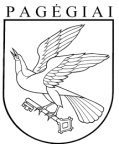 Pagėgių savivaldybės tarybasprendimasDĖL PAGĖGIŲ SAVIVALDYBĖS nevyriausybinių organizacijų FINANSAVIMO TVARKOS APRAŠO PATVIRTINIMO2020 m. balandžio 23 d. Nr. T- 55PagėgiaiOrganizacijos pavadinimasTeisinis statusasKodasAdresas, pašto indeksasTel., faksasEl. p. adresasBanko pavadinimas, kodas, sąskaitos Nr.Organizacijos vadovo vardas, pavardėProjekto finansavimo šaltinio pavadinimasSuma, EurFinansavimo intensyvumas, proc.2.1. Iš Pagėgių savivaldybės administracijos prašomos lėšos2.2. Kiti paraiškos finansavimo šaltiniai (nurodyti):2.3. Bendra paraiškos sumaTrumpai išdėstoma esmė – aprašymas, bei nurodoma projekto atitiktis Apraše nurodytiems tikslams ir remiamoms veiklos sritims(apie paraiškos veiklų įgyvendinimą: vykdymo laikas, vieta, bendra paraiškos įgyvendinimo vertė, apibūdinama dabartinė organizacijos būklė, plėtros tikslai ir būdai bei priemonės numatytiems tikslams pasiekti ir kita)Turi būti atsakyta į klausimą, ar padarytos investicijos atsipirks ir per kiek laiko, kokią naudą paremtos ir įgyvendinamos priemonės duos ūkio subjektui, savivaldybeiTuri būti atsakyta į klausimą, kokios tolimesnės organizacijos veiklos  perspektyvos  Aš, toliau pasirašęs, patvirtinu, kad:šioje paraiškoje ir prie jos pridėtuose dokumentuose pateikta informacija yra teisinga;nesu pažeidęs jokios sutarties dėl lėšų skyrimo iš Pagėgių savivaldybės biudžeto lėšų.Aš, toliau pasirašęs, patvirtinu, kad:šioje paraiškoje ir prie jos pridėtuose dokumentuose pateikta informacija yra teisinga;nesu pažeidęs jokios sutarties dėl lėšų skyrimo iš Pagėgių savivaldybės biudžeto lėšų.Pareiškėjo vadovo ar jo įgalioto atstovo vardas, pavardė, pareigos, parašasData, vieta, antspaudasEil.
Nr.Dokumento pavadinimasPažymėti1.Organizacijos registracijos pažymėjimo kopija, patvirtinta organizacijos antspaudu ir vadovo parašu.2.Organizacijos įstatų/nuostatų kopiją, patvirtintą organizacijos antspaudu ir vadovo arba jo įgalioto asmens parašu 3.Bendradarbiavimo sutarties kopija, jei projektas vykdomas su partneriais4.Patvirtintos dokumentų kopijos, įrodančios projekto finansavimą5.Veiklos poreikį pagrindžiančių dokumentų (gyventojų nuomonės tyrimo medžiagos, apklausos anketų, susirinkimo protokolų ar kitų dokumentų) kopijos;6.Dokumento, įrodančio, kad nevyriausybinei organizacijai paskirta parama iš Nacionalinių, Europos Sąjungos ar kitų užsienio fondų programų, jei prašomos lėšos yra skirtos nevyriausybinių organizacijų parengtam projektui bendrafinansuoti, kopiją;7.Kiti dokumentai:1.Paraiškos užpildymo data20___ m. _____________ mėn. ___ d.2.Vardas ir pavardė3.Pareigos 4.ParašasA. V. Išlaidų ekonominės     klasifikacijos kodas Išlaidų ekonominės     klasifikacijos kodas Išlaidų ekonominės     klasifikacijos kodas Išlaidų ekonominės     klasifikacijos kodas Išlaidų ekonominės     klasifikacijos kodas Išlaidų ekonominės     klasifikacijos kodas      Išlaidų pavadinimas  Skirta lėšų    20_ m.   Faktiškai  panaudota   Pastaba28Kitos išlaidos281112Kitiems einamiesiems tikslamsIš viso asignavimųIš viso asignavimųIš viso asignavimųIš viso asignavimųIš viso asignavimųIš viso asignavimų                 xASIGNAVIMŲ VALDYTOJASPagėgių  savivaldybės administracija, Įstaigos kodas 188746659, Vilniaus g. 9 , LT- 99288 Pagėgiai,   A./s. Nr. LT807300010002596276Swedbank, AB, banko kodas 70112LĖŠŲ NAUDOTOJAS................................................................... (pavadinimas, kodas, adresas)...................................................................(A. s. Nr. , tel. el. paštas)Administracijos direktorius  ________________                                                    A.V.     Įstaigos vadovas ________________                                                                           A.V.Pareiškėjo pavadinimasProjekto pavadinimasParaiškos numerisPrašoma iš savivaldybės paramos sumaŽyma apie nusišalinimą nuo NVO Projekto vertinimo (žymima X jei nusišalinama nuo vertinimo)Nustatyti paramos neskyrimo pagrindai(žymima – X);Nenustatyti paramos neskyrimo pagrindai (žymima – X).Eil. nr.Vertinimo kriterijaiAplinkybėsMaksimalus balų skaičiusBalų ribosSkiriamų balų skaičius1.Paraiškos užpildymo kokybė Paraiška parengta tvarkingai, pagal patvirtintą formą, aiškiai atsakyta į visas paraiškos formos dalis, yra visi reikalingi parašai20201.Paraiškos užpildymo kokybė Paraiška parengta netvarkingai, ne pagal patvirtintą formą, neatsakyta į visas paraiškos formos dalis, nėra visi reikalingi parašai2002.Reikiamų dokumentų pateikimasPateikti visi reikiami dokumentai10102.Reikiamų dokumentų pateikimasPateikti ne visi reikiami dokumentai1003.Projektas atitinka bent vieną tikslą (Aprašo 10 punktas)Atitinka10103.Projektas atitinka bent vieną tikslą (Aprašo 10 punktas)Neatitinka1004.Projekto atitiktis remiamoms veiklos sritims (Aprašo 11 punktas)Atitinka20204.Projekto atitiktis remiamoms veiklos sritims (Aprašo 11 punktas)Neatitinka2005.Laukiamų rezultatų pagrįstumas (Paraiškos 3.2. papunktis)Pagrįsti15155.Laukiamų rezultatų pagrįstumas (Paraiškos 3.2. papunktis)Iš dalies pagrįsti15105.Laukiamų rezultatų pagrįstumas (Paraiškos 3.2. papunktis)Nepagrįsti1506. Priemonės tęstinumas (Paraiškos 3.3 papunktis)Numatytos tolimesnės organizacijos veiklos perspektyvos15156. Priemonės tęstinumas (Paraiškos 3.3 papunktis)Nenumatytos tolimesnės organizacijos veiklos perspektyvos1507.Partneriai (Paraiškos 3.4. papunktis)Veiklos vykdomos kartu su  parneriu557.Partneriai (Paraiškos 3.4. papunktis)Veiklos vykdomos be partnerių508.Papildomų finansavimo šaltinių turėjimas (Paraiškos 2.2. papunktis)Yra papildomas finansavimas558.Papildomų finansavimo šaltinių turėjimas (Paraiškos 2.2. papunktis)Nėra papildomo finansavimo50Bendra balų sumaBendra balų sumaBendra balų suma100Projekto privalumaiProjekto trūkumaiKomisijos nario išvada:-finansuoti (100 proc.)-iš dalies finansuoti-nefinansuotiSiūloma skirti suma (Eur)